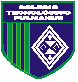 Taller N °3  de  HABILIDADES (Desde el 27 de abril al 30 de abril)Objetivo: Formular hipótesis y predicciones: PRIMERO Y SEGUNDO MEDIOHipótesisLa hipótesis es la posible respuesta que se da a un problema de investigación, la que deberá ser probada a través de la experimentación u observación. Consiste en una afirmación en la que se muestra la posible relación que existe entre las variables en juego y se basa en el conocimiento que hay hasta el momento.A partir de la siguiente situación, plantea las variables involucradas y la pregunta de investigación; luego, propón una hipótesis, con la que debes intentar dar una posible respuesta a la pregunta de investigación propuesta anteriormente.La madre de Ángel es fanática del té y gusta probar de distintas variedades y sabores. Ella se ha dado cuenta de que independientemente de la variedad que esté probando, siempre el agua se tiñe mucho más rápido cuando está cercana a los 100 ºC, que cuando usa agua tibia, a unos 55 ºC. ¿Cómo formular hipótesis?A continuación, conocerás los pasos necesarios para elaborar hipótesis de forma correcta. Paso	1. Verifica que esté relacionada con fenómenos observables La hipótesis es una afirmación que debe tener un fundamento real que permita contrastarla, y tiene que adscribirse a una teoría. Paso	2. Asegúrate de que en ella se relacionen variables La hipótesis debe mostrar, de la manera más clara posible, la dependencia entre las variables presentes en la pregunta de investigación. Paso	3. Pregúntate si es verificable Ten en cuenta que la hipótesis pueda ser contrastada con información obtenida de la realidad, lo que permitirá decidir si se acepta o se rechaza. Paso	4. Cerciórate de que sea predictiva o explicativa Esto quiere decir que a partir de ella se puede deducir un conjunto de fenómenos. Una hipótesis será mejor que otra mientras mayor sea su poder predictivo. Si una de las predicciones deducidas de una hipótesis no se confirma, la hipótesis debe rechazarse.Nuestra pregunta Posibles respuestas o hipótesis ¿Cómo afecta la temperatura del agua a la velocidad de difusión de los colorantes del té? A mayor temperatura del agua, mayor será la velocidad de difusión del colorante del té. La temperatura influye en la velocidad de difusión.Pasos método Científico   Plantear preguntas de investigación, Formular hipótesis y predicciones  Planificar una investigación Concluir y evaluarACTIVIDAD: Busca información sobre la predicción y  RESPONDE EN TÚ CUADERNO 1 ¿Cuál es la diferencia entre Hipótesis y Predicción?2. Da un ejemplo que muestre claramente la diferencia entre hipótesis y predicción.Recuerda cualquier  duda al correo  cienciaspulnahue@hotmail.comDebes hacer llegar tus respuestas al correo  este  01  de Mayo en los horarios  de siempre.                                                         Profesora Claudia Silva                                                         Ciencias